PERNYATAAN KEASLIAN SKRIPSIDengan ini saya menyatakan bahwa skripsi yang saya tulis sebagai salah satu syarat untuk memperoleh gelar Sarjana Ekonomi dan diajukan pada Jurusan Perbankan Syariah Fakultas Ekonomi dan Bisnis Islam Universitas Islam Negeri Sultan Maulana Hasanuddin Banten ini sepenuhnya asli merupakan hasil karya tulis ilmiah saya pribadi.Adapun tulisan maupun pendapat orang lain yang terdapat dalam skripsi ini telah saya sebutkan kutipannya secara jelas sesuai dengan etika keilmuan yang berlaku di bidang penulisan karya tulis ilmiah.Apabila dikemudian hari terbukti bahwa sebagian atau seluruh skripsi ini merupakan hasil perbuatan plagiatisme atau mencontek karya tulisan orang lain, maka saya siap menerima sanksi berupa penjabutan gelar kesarjanaannya yang saya terima atau pun sanksi akademik lain sesuai dengan peraturan yang berlaku.Serang, 30 Oktober 2018DEVI NUR OKTAVIANIM: 141500128ABSTRAKNama: Devi Nur Oktavia, NIM: 141500128, judul skripsi: Pengaruh Tingkat Bagi Hasil Deposito Mudharabah Terhadap Return On Asset pada Bank BRI Syariah 20010-2017.Penelitian ini dilakukan untuk mengetahui pengaruh tingkat bagi hasil deposito mudharabah terhadap return on asset pada PT. BRI Syariah. Penelitian ini menggunakan populasi laporan keuangan triwulan dari BRI Syaiah pada periode 2010 sampai dengan 2017.Berdasarkan latar belakang diatas, maka perumusan masalah dalam penelitian ini adalah: 1) Apakah ada pengaruh tingkat bagi hasil deposito mudharabah terhadap ROA?, 2) Berapa besar pengaruh tingkat bagi hasil deposito mudharabah terhadap ROA?. Tujuan dari penelitian ini adalah: 1) Untuk mengetahui pengaruh tingkat bagi hasil deposito mudharabah terhadap Return On Asset (ROA). 2) Untuk mengetahui seberapa besar pengaruh tingkat bagi hasil deposito mudharabah terhadap Return On Asset (ROA).Metode penelitian yang digunakan adalah metode kuantitatif, penelitian ini dilakukan dengan menggunakan data yang berupa angka. Analisis data yang digunakan adalah menggunakan analisis regresi linear sederhana, uji asumsi klasik, uji t, uji koefisien korelasi dan uji koefisien determinasi. Teknik analisis data menggunakan bantuan program SPSS 16.Hasil analisis data  dalam penelitian ini menunjukkan bahwa variabel bagi hasil deposito mudharabah berpengaruh signifikan terhadap return on asset. Hal ini dapat dilihat dari nilai t hitung lebih besar dari t tabel, yaitu (2.252 > 2.042) serta nilai signifikansi lebih kecil dari 0,05, yaitu (0,032 < 0,05) maka Ho ditolak. Hasil analisis data menunjukan bahwa pengaruh Tingkat Bagi Hasil Deposito Mudharabah Terhadap Return On Asset yaitu sebesar 0.153 artinya 15.3% dari variabel Bagi Hasil Deposito Mudharabah yang mempengaruhi Return On Asset. Dan sisanya (100%-15.3%= 84.7%) dipengaruhi oleh variabel lain.Kata Kunci: Tingkat Bagi Hasil, Deposito Mudharabah, Return On Asset (ROA).FAKULTAS EKONOMI DAN BISNIS ISLAM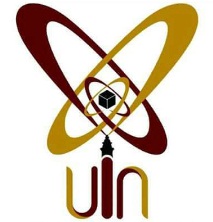 UNIVERSITAS ISLAM NEGERISULTAN MAULANA HASANUDDIN BANTENJl. Jenderal Sudirman No. 30 Serang 42118 Telp.(0254) 2003323 Fax.(0254)  200022Nomor		: Nota Dinas			KepadaYth,Lampiran		: Skripsi			Dekan Fakultas Ekonomi danPerihal		: Usulan Ujian Skripsi		Bisnis Islam						 		Di –								TempatAssalamu’alaikumWr. WbDipermaklumkan dengan hormat, bahwa setelah membaca dan mengadakan perbaikan, maka kami berpendapat bahwa skripsi atas nama Devi Nur Oktavia NIM: 141500128 dengan Judul: Pengaruh Tingkat Bagi Hasil Deposito Mudharabah Terhadap Return On Asset pada PT. BRI Syariah Tbk (Periode 2010-2017). Telah dapat diajukan sebagai salah satu syarat untuk melengkapi ujian munaqosah pada Fakultas Ekonomi dan Bisnis Islam (FEBI) UIN SMH Banten.Demikian, atas segala perhatiannya kami ucapkan terimakasih.Wassalamu’alaikumWr.WbSerang, 23 November 2018PENGARUH TINGKAT BAGI HASIL DEPOSITO MUDHARABAH TERHADAP RETURN ON ASSET PADA PT. BRI SYARIAH Tbk.(PERIODE 2010-2017)Oleh:Devi Nur OktaviaNIM: 141500128Menyetujui:Mengetahui,PENGESAHANSkripsi a.n. Devi Nur Oktavia NIM: 141500128 berjudul: Pengaruh Tingkat Bagi Hasil Deposito Mudharabah Terhadap Return On Asset pada Bank BRI Syariah 20010-2017 telah diujikan dalam sidang Munaqosah Universitas Islam begeri Sultan Maulana Hasanuddin Banten Skripsi ini telah diterima sebagai salah satu syarat untuk memperoleh Gelar Sarjana Ekonomi (S.E) pada Fakultas Ekonomi dan Bisnis Islam Universitas Islam Negeri Sultan Maulana Hasanuddin Banten.					Serang, 23 November  2018Sidang Munaqosah,PERSEMBAHANالرَّحيمِ الرَّحْمٰنِ اللهِ بِسْمِDengan mengucap syukur Alhamdulillah kepada Allah SWT, kupersembahkan karya kecilku untuk orang-orang yang ku sayangi dan orang-orang yang selalu memberi semangat dalam mengerjakannya.Terimakasih untuk Ayah dan Mamah tercinta, yang memberikan motivasi terbesar dalam hidupku yang tak pernah jemu mendo’akan dan menyayangiku, atas semua pengorbanan dan kesabaran kalian yang mengantarku sampai kini, sehingga aku dapat menyelesaikan perkuliahan dan penyusunan skripsi sampai tuntas.Semoga ini menjadi langkah awal untuk membuat Mamah dan Ayah bahagia. Karena ku sadar, selama ini belum bisa berbuat yang lebih.MOTTOوَآخَرُونَ يَضْرِبُونَ فِي الْأَرْضِ يَبْتَغُونَ مِنْ فَضْلِ اللَّهِ...“dan yang lain berjalan di bumi sebagian mencari karunia Allah.”RIWAYAT HIDUPPenulis dilahirkan di Pandeglang, pada tanggal 10 Oktober 1996. Orang tua penulis yaitu bapak yang bernama Arif Syarifudin dan ibu bernama Rt Neneng M yang memberi nama penulis Devi Nur Oktavia.Pendidikan formal yang ditempuh penulis adalah: SDN Kabayan 1 Pandeglang. Kemudian melanjutkan ke SMPN 1 Pandeglang dan melanjutkan kembali ke MAN Pandeglang. Pada tahun 2014 masuk ke IAIN Sultan Maulana Hasanuddin Banten pada Fakultas Syariah dan Ekonomi Islam, pada tahun 2016 berubah menjadi Universitas Islam Negeri Sultan Maulana Hasanuddin Banten pada Fakultas Ekonomi dan Bisnis Islam Jurusan Perbankan Syariah.  Selama masa perkuliahan penulis mengikuti kegiatan ekstra yang ada dikampus UIN Sultan Maulana Hasanuddin Banten. Kegiatan Ekstra Penulis adalah aktif dalam Organisasi Micro Media Mahasiswa.KATA PENGANTAR	Alhamdulilah wassyukurullah penulis panjatkan kehadirat Allah SWT atas rahmat dan hidayah-Nya yang telah diberikan kepada penulis. Dengan ridho-Nyalah penulis dapat menyelesaikan skripsi ini. Shalawat beriring salam semoga tetap terlimpahkan kepada Nabiyullah Muhammad SAW. Sebagai pendidik dan tauladan serta kepada keluargannya, sahabatnya, serta pengikutnya hingga akhir zaman.	Selanjutnya penulis mengucapkan terima kasih dan penghargaan setinggi-tingginya kepada para pihak yang telah membantu penulis dalam menyelesaikan skripsi ini yang berjudul: Pengaruh tingkat bagi hasil deposito mudharabah terhadap return on asset pada Bank BRI Syariah periode 2010-2017, sebagai salah satu syarat untuk memperoleh gelar Sarjana Ekonomi pada Jurusan Perbankan Syariah Fakultas Ekonomi dan Bisnis Islam Universitas Islam Negeri (UIN) Sultan Maulana Hasanuddin Banten. 	Dalam proses penyelesaian skripsi ini tidak terlepas dari hambatan-hambatan yang dihadapi oleh penulis yang dijadikan sebagai pelajaran guna mendapatkan hasil yang maksimal dan guna dijadikan kajian yang bermanfaat. Oleh karena itu dalam kesempatan ini penulis mengucapkan terimakasih yang sebesar-besarnya kepada:Bapak Prof. Dr. H. Fauzul Iman, M.A., Rektor UIN Sultan Maulana Hasanuddin Banten yang telah memberikan kesempatan kepada penulis untuk bergabung dan belajar di lingkungan UIN Sultan Maulana Hasanuddin Banten.Ibu Dr. Hj. Nihayatul Masykuroh, M.SI. Dekan Fakultas Ekonomi dan Bisnis Islam UIN Sultan Maulana Hasanuddin Banten yang telah mendorong penyelesaian studi dan skripsi penulis.Ibu Hendrieta Ferieka, M.Si. ketua Jurusan Perbankan Syariah Fakultas Ekonomi dan Bisnis Islam UIN Sultan Maulana Hasanuddin Banten yang telah mengarahkan, mendidik, serta memberikan motivasi kepada penulis.Bapak DR. Wazin, M.SI. Sebagai pembimbing I dan Bapak Dedi Sunardi, M.H. sebagai pembimbing II yang telah memberikan bimbingan dan saran-saran kepada penulis selama penyusunan skripsi ini.Ibu Ratu Humaemah, S.Hum., M.Si. Sebagai penguji I dan Bapak Surahman, M.E. sebagai penguji II yang telah memberikan bimbingan dan saran-saran kepada penulis selama pengujian dan penyusunan skripsiBapak dan Ibu Dosen UIN Sultan Maulana Hasanuddin Banten, terutama yang telah mengajar dan mendidik penulis selama kuliah di UIN Sultan Maulana Hasanuddin Banten.Kepala dan Staff perpustakaan UIN SMH Banten yang telah memberikan bantuan dan pelayanan yang berkaitan dengan buku-buku referensi yang diperlukan.Kepada rekan rekan yang telah membantu dalam penyusunan skripsi ini.Atas segala bantuan dan semangat nya, penulis berdoa semoga Allah SWT. Membalas pahala yang setimpal. Semoga skripsi ini bermanfaat khususnya bagi penulis dan umumnya bagi semua pihak terutama pembaca walaupun penulis menyadari masih banyak kekurangan yang terdapat dalam penyusunan skripsi ini.Akhirnya kepada Allah juga lah kita memohon semoga apa yang telah kita lakukan tercatat sebagai amal shalih atas segala kekeliruan, karena hanya kepada-Nya lah akan bermuara kebenaran.Serang, 23 November 2018Penulis						Devi Nur Oktavia			NIM: 141500128DAFTAR ISIPERNYATAAN KEASLIAN SKRIPSI		iABSTRAK		iiNOTA DINAS		iiiLEMBAR PERSETUJUAN MUNAQOSAH		ivPENGESAHAN		vPERSEMBAHAN		viMOTTO		viiRIWAYAT HIDUP.......................................................................		viiiKATA PENGANTAR		ixDAFTAR ISI		xiiDAFTAR TABEL		xvDAFTAR GAMBAR		xviBAB I PENDAHULUANLatar Belakang		1Pembatasan Masalah		4Rumusan Masalah		4Tujuan Penelitian		4Manfaat Penelitian		5Penelitian Terdahulu		6Kerangka Pemikiran		12Hipotesis		13Metodoligi Penelitian		14Sistematika Penulisan		30BAB II KAJIAN PUSTAKAPerbankan Syariah		33Pengertian Perbankan Syariah		33Fungsi Perbankan Syariah		35Bagi Hasil		40Deposito Mudharabah		44Pengertian DepositoMudharabah		44Landasan Teori		47Return On Asset		47Penelitian Terdahulu		51Hipotesis		58BAB III METODOLOGI PENELITIANWaktu dan Tempat Penelitian		60Metode Penelitian 		61Pengumpulan Data dan Pengolah Data 		62Jenis Pengumpulan Data		62Pengolah Data		63Analisis Deskriptif 		63Uji Asumsi Klasik 		64Analisis Regresi Linier Sederhana 		69Uji Hipotesis (Uji t) 		70Analisis Koefisien Korelasi 		72Analisis Koefisien Determinasi 		74Hipotesis Statistik 		75BAB IV HASIL PENELITIAN DAN PEMBAHASANHasil Penelitian		77Profil Bank BRI Syariah		77Sejarah Bank BI Syariah		77Visi misi BRI Syariah		80Deskripsi Data		81Hasil Pengolahan Data 		85Analisis Statitik Deskriptif		85Uji Asumsi Klasik		86Analisis Regresi Sederhana		96Uji Hipotesis (Uji t) 		97Uji Koefisien Korelasi		99Uji Koefisien Determinasi		100Pembahasan Hasil Penelitian		101BAB V PENUTUPKesimpulan		105Saran-saran		106DAFTAR PUSTAKALAMPIRANDAFTAR TABELTabel 3.1	Tingkat Korelasi dan Kekuatan Hubungan		74Tabel 4.1	Data bagi hasil deposito mudharabah BRI syariah		81Tabel 4.2	Data return on asset BRI Syariah		83Tabel 4.3	Statistik Deskriptif		85Tabel 4.4	Uji Normalitas		88Tabel 4.5	Uji Heteroskedastisitas		91Tabel 4.6	Uji Autokorelasi		92Tabel 4.7	Hasil Cochrame Orcutt		94Tabel 4.8	Hasil Pengobatan Uji Durbin Watson		94Tabel 4.9	Analisa Regresi Liniear Sederhana		96Tabel 4.10	Uji Hipotesis (Uji t)		98Tabel 4.11	Analisis Koefisien Korelasi		99Tabel 4.12	Pedoman Koefisien Korelasi		100Tabel 4.13	Koefisien Determinasi		100DAFTAR GAMBARGambar 4.1	Uji Normalitas 		87Gambar 4.2	Uji Heteroskedasitas		90Gambar 4.3	Uji Autokorelasi		93Gambar 4.4	Hasil Uji Durbin Watson		95Pembimbing I Dr. Wazin, M.SI.NIP. 19630225 199003 1 005Pembimbing IIDedi Sunardi, M.HNIP. 19800926 200901 1 007Pembimbing I Dr. Wazin, M.SI.NIP. 19630225 199003 1 005Pembimbing IIDedi Sunardi, M.HNIP. 19800926 200901 1 007DekanFakultas Ekonomi dan Bisnis IslamDr. Hj. Nihayatul Masykuroh, M.SI.NIP. 19640212 199103 2 003Ketua JurusanPerbankan SyariahHendrieta Ferieka, S.E.,M.Si.NIP. 19830611 200604 2 001Ketua Merangkap Anggota,Dr. Itang, M.Ag.NIP. 19710804 199803 1 003Sekretaris Merangkap Anggota,Maman Rohman, S.E., M,ENIP. 19771228 200501 1 005AnggotaAnggotaPenguji IRatu Humaemah, S.Hum., M.SiNIP. 19800310 201101 2 008Penguji IISurahman, M.ENIP. 19810911 201503 1 003Pembimbing IDr. Wazin, M.SI.NIP. 19630225 199003 1 005Pembimbing IIDedi Sunardi, M.HNIP. 19800926 200901 1 007